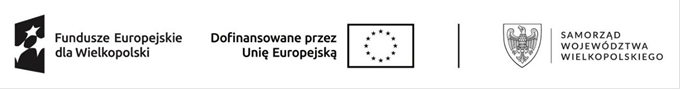 Załącznik Nr 1    ................................................                                                                                                                          (miejscowość, data)...........................................................      (pieczęć firmowa pracodawcy)Powiatowy Urząd Pracy   w...................................                                                  W N I O S E Ko zwrot części kosztów poniesionych na wynagrodzenia, nagrody i składki na ubezpieczenie społeczne za skierowanych bezrobotnych zatrudnionych w ramach prac interwencyjnychDotyczy zatrudnienia w okresie: do 6 miesięcy zawierając po upływie tego okresu umowę o pracę 
zgodnie z zawartą umową.Na podstawie art. 51 ust. 1 ustawy z dn. 20.04.2004r. o promocji zatrudnienia i instytucjach                            rynku pracy (tekst jednolity Dz. U. z 2024r., poz. 475, z późn. zm.) oraz zgodnie z zawartą umową…………………………………w dniu ............................... o zorganizowanie zatrudnienia w ramach prac interwencyjnych, prosimy o refundację:wynagrodzeń w kwocie						.................................................. złskładki na ubezpieczenie społeczne od refundowanych wynagrodzeń w kwocie				.................................................. zł-     ogółem do refundacji kwota						.................................................. zł(słownie złotych: .....................................................................................................................................................).Środki finansowe prosimy przekazać .........................................................................................................................(nazwa banku, nr rachunku)w terminie ................................ dni od otrzymania niniejszego pisma.				                                                       ....................................................................					                                              (Pracodawca, pieczątka i podpis)Załączniki:Rozliczenie finansowe ................Kopia listy płac z pokwitowaniem odbioru wynagrodzenia.Kopia listy obecności.Dowody wpłaty – kopie przelewów opłat składki ZUS i podatku dochodowego PIT 4 za dany miesiąc.Deklaracja ZUS DRA oraz imienny raport pracownika ZUS RCA; oraz innych dokumentów w przypadku wystąpienia przerw w wypłacaniu wynagrodzenia oraz opłacaniu składek na ubezpieczenia społeczne.Kserokopie zwolnień lekarskich.Umowa o pracę.       Powyższe dokumenty powinny być poświadczone przez Pracodawcę lub  upoważnionego pracownika.…………………………………………………                                                (Pieczątka firmowa pracodawcy)                             Rozliczenie finansowe wynagrodzeń osób zatrudnionych w ramach pracy                     interwencyjnej za okres od…………………………….... do ………………………………………Ponadto informuję, że niżej wymienieni pracownicy korzystali:Uwagi: Zwolniony dnia …………………………………………..przyczyna zwolnienia…………………………………Przyjęty na czas nieokreślony dnia ………………………...zgodnie z pozycją rozliczenia………………………..Oświadczam, że wyrażam zgodę na przetwarzanie moich danych osobowych zawartych w umowie rachunku bankowego przez administratora danych osobowych tj. Powiatowego Urzędu Pracy w Kole (ul. Sienkiewicza 27, 62-600 Koło) w celu realizacji w/w umowy.Oświadczam, że dane podaję dobrowolnie i zostałem/am poinformowany/a o prawie wglądu do swoich danych i możliwości żądania uzupełnienia, uaktualnienia, sprostowania oraz czasowego lub stałego wstrzymania ich przetwarzania lub ich usunięcia. Wycofanie zgody następuje po uprzednim złożeniu wniosku na piśmie do Inspektora ochrony danych osobowych w Powiatowym Urzędzie Pracy w Kole.………………………………                     ………………………………………….               …………………………………(opr. nazwisko i imię: nr tel. )                             ( Główny Księgowy; pieczątka i podpis)                             (Pracodawca; pieczątka i podpis) L.p.Nazwisko i imię zatrudnionegow ramach prac interwencyjnychzgodnie z umową o pracę      od…………………….     
      do………………………Wynagrodzeniebrutto w zł.Wynagrodzenie refundowane dla pracodawcy z Funduszu Pracy w  zł.Wpłata do ZUS……….% od rub. 4w zł.Razem do refundacji
 z FP w zł.123456    Ogółem do refundacji: Słownie w złotych ……………………………………………………    Ogółem do refundacji: Słownie w złotych ……………………………………………………    Ogółem do refundacji: Słownie w złotych ……………………………………………………    Ogółem do refundacji: Słownie w złotych ……………………………………………………    Ogółem do refundacji: Słownie w złotych ……………………………………………………L.p. Nazwisko i imięZwolnienie lekarskie od – doWynagrodzenie za czas choroby (płatne  z F.P.)Wynagrodzenie za czas choroby (płatne  z F.P.)Zasiłek chorobowy (płatny z ZUS)Zasiłek chorobowy (płatny z ZUS)Pozostałe nieobecnościw pracy(ilość i rodzaj)L.p. Nazwisko i imięZwolnienie lekarskie od – doIlość dniod – doKwotaw zł.Ilość dni od – doKwota w zł.Pozostałe nieobecnościw pracy(ilość i rodzaj)12345678